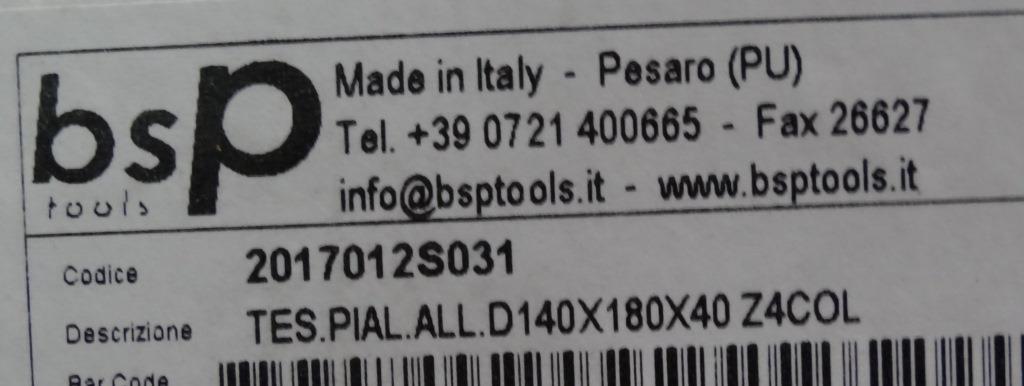 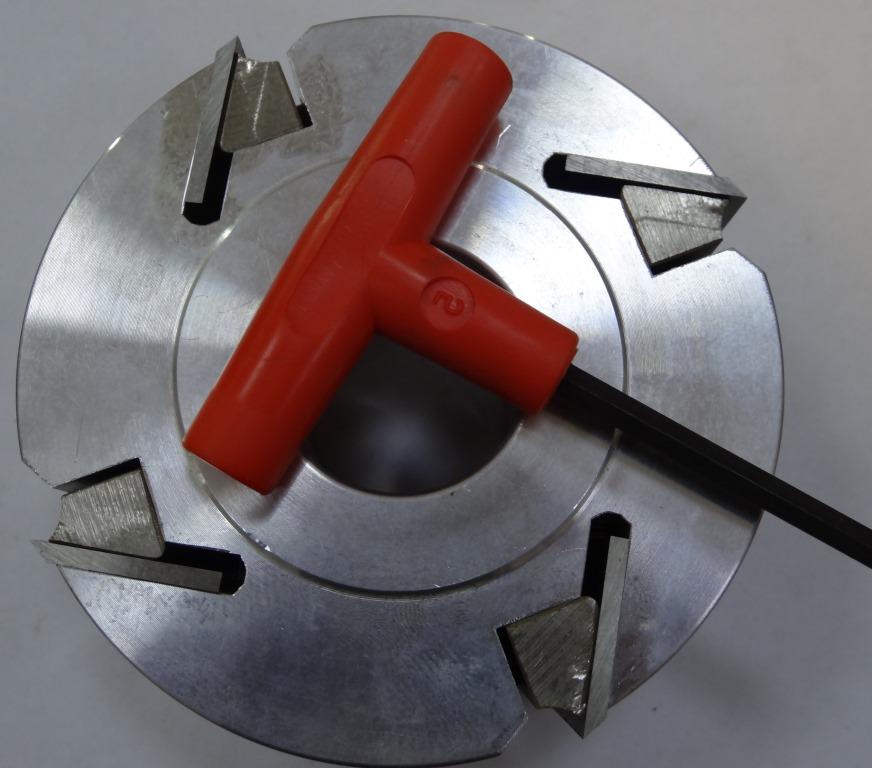 Код из 1САртикулНаименоваие/ Бренд/ПоставщикТехнические характеристикиГабаритыД*Ш*В,ммМасса,грМатериалМесто установки/НазначениеF00220062017012S031Ножевая головка строгальная легк. 140*180*40 Z=4 (BSP)140*180*40 Z=46000металл4-х сторонние станки  /производство погонажных изделийF00220062017012S031140*180*40 Z=46000металл4-х сторонние станки  /производство погонажных изделийF00220062017012S031     BSP140*180*40 Z=46000металл4-х сторонние станки  /производство погонажных изделий